Домашнее задание по математике на 08.09.20для группы  5БС02Преподаватель: Кулагина Антонина Степановна  Законспектировать тему за школьный курс, выполнить задания. Проверка конспекта будет осуществляться при выходе обучающихся на очное обучение  (пересылать преподавателю не нужно)ПОВТОРЕНИЕЛИНЕЙНЫЕ УРАВНЕНИЯ    Уравнения вида ax=b, где х – переменная, a и b – некоторые числа, называются линейным.      Решить уравнение – это значит найти все его корни или доказать, что корней нет.     Уравнение может иметь один корень, бесконечно много корней и может не иметь корней.     Например:1. 5х + 3∙(3х + 7)=35 5х + 9х + 21 = 35 14х = 14 Ответ: х = 1 – один корень. 2. 28 – 20х = 2х + 25 – 16х – 12 – 6х 28 – 20х = -20х + 13 0х = -15 Ответ: нет корней. 3. 10 – 4х + 3 = 9х – 2 – 6х + 9 – 7х +6 13 – 4х = 13 – 4х 0х = 0 Ответ: х – любое число. КВАДРАТНЫЕ УРАВНЕНИЯ     Определение: уравнение вида , где - заданные числа, – неизвестное.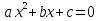 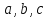 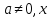      Коэффициенты квадратного уравнения обычно называют так: - старший коэффициент, - второй коэффициент, - свободный член.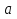 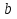 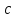      Примеры: . В каждом уравнении назвать коэффициенты.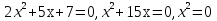 Определение: если в квадратном уравнении старший коэффициент равен 1 то уравнение называется приведенным.Определение: если в уравнении , хотя бы один из коэффициентов равны нулю, то уравнение называется неполным квадратным.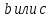 Проведем классификацию неполных квадратных уравнений:. 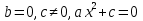 Уравнение такого вида решается только тогда, когда у коэффициентов разные знаки. Корни находятся либо с помощью применения формулы разности квадратов, либо с помощью теорему, которую рассмотрим ниже.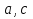 .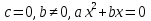 Уравнение такого вида решается разложением на множители и один из корней всегда равен нулю..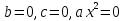 Уравнение такого вида имеет единственный корень.Выведем формулу корней квадратного уравнения общего вида.Рассмотрим квадратное уравнение общего вида: , где .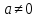 Разделим обе части уравнения на , получим: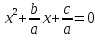 Преобразуем это уравнение так, чтобы в левой части получился квадрат двучлена: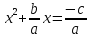 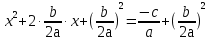 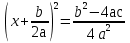 Если , то , откуда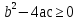 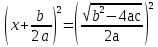 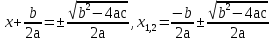 или 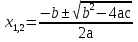 Таким образом, мы получили формулу, которая называется формулой корней квадратного уравнения общего вида.Определение: Выражение вида называют дискриминантом и обозначают .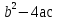 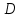 = Исследуем количество корней квадратного уравнения в зависимости от дискриминанта.1 случай. Если , то уравнение имеет два разных корня.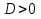 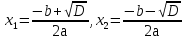 2 случай.Если , то уравнение имеет два равных корня.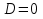 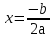 3 случай.Если , то действительных корней уравнение не имеет.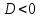      Если в полном квадратном уравнении второй коэффициент является четным числом, то формула корней квадратного уравнения общего вида примет вид 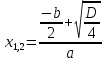 Определение: уравнение вида называется биквадратным.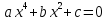 Уравнение такого вида решается с помощью замены вида .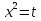 Решите самостоятельно3x2 + 5x + 2 = 03x2 – 8x + 5 = 0x2 – 7x + 6 = 0x2 + 12x + 20 = 025x2 – 10x + 1 = 03x2 + x + 1 = 03x2 – x  = 03x2 - 9 = 05x2 + 1 = 0 (4x + 1)2 =(1 – 4x)2 (x – 3)2 =4 (2x + 3)(2x – 3) = x